Community Programs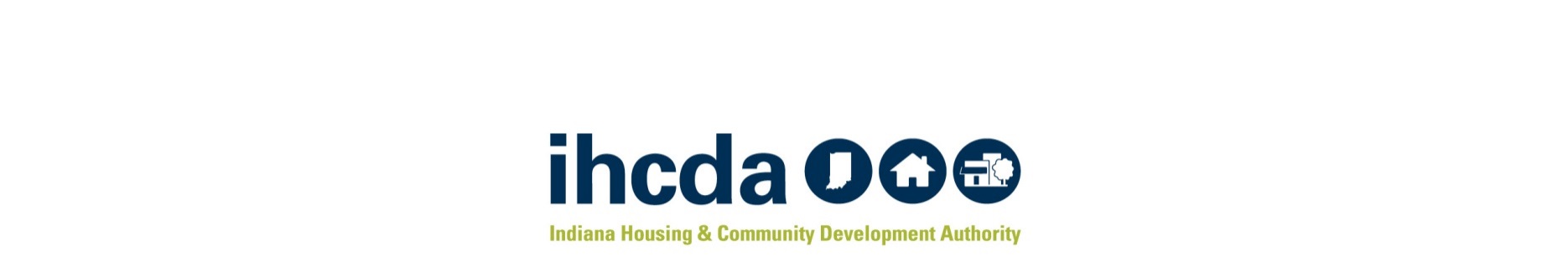 Indiana 2-1-1Service summary: a free service that connects Hoosiers with help and answers from thousands of health and human service agencies and resources right in their local communitiesWebsite: https://in211.communityos.org/Phone number: 2-1-1 or 1-866-211-9966. Low-Income Energy Assistance Program (LIEAP)Program summary: provides utility bill and fuel assistance to low-income Hoosiers.Web page (including list of local service providers): http://eap.ihcda.in.gov IHCDA contact: liheap@ihcda.in.gov Weatherization Assistance Program (WAP)Program summary: offers low-income individuals a permanent solution to reducing their energy bills by making their homes more energy efficient.To find your nearest provider: http://www.incap.org/agency/Weatherization.html IHCDA contact: iwx@ihcda.in.gov CommIndividual Development Accounts (IDA)Program summary: assists low-moderate income Hoosiers attain their goals through matched-savings incentives and financial education.Web page (including list of current administrators): https://www.in.gov/ihcda/2403.htmIHCDA contact: ida@ihcda.in.govCommunity Services Block Grant (CSBG)Program summary: provides funding to community action agencies to support local anti-poverty programs.To find your nearest community action agency: http://www.incap.org/cap_agencies.html IHCDA contact: vwatson@ihcda.in.govNeighborhood Assistance Program (NAP)Program summary: offers $2.5 million in tax credits annually to not-for-profit corporations, to help them leverage more contributions from individuals and businesses.Web page: https://www.in.gov/myihcda/nap.htm IHCDA contact: nap@ihcda.in.gov